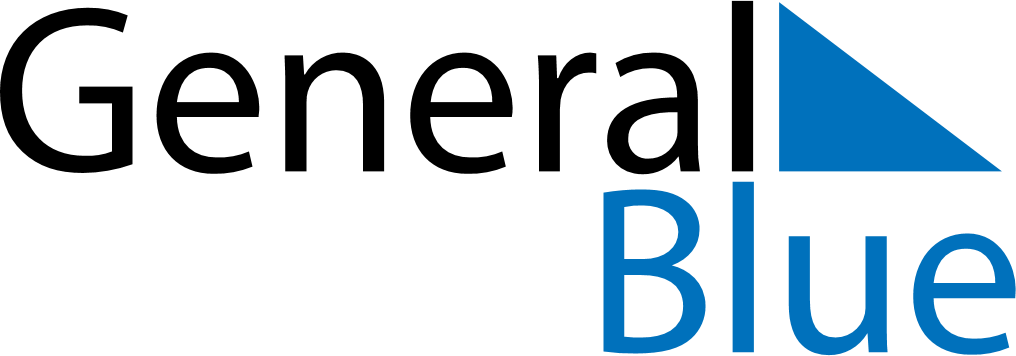 January 1652January 1652January 1652January 1652January 1652SundayMondayTuesdayWednesdayThursdayFridaySaturday12345678910111213141516171819202122232425262728293031